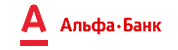 ПЕРЕЛІК ДОКУМЕНТІВ 

для відкриття поточного рахунку представництву юридичної особи-нерезидента, яке не займається підприємницькою діяльністю на території України1Заява-договір про відкриття поточного рахунку.2Копія документа, що підтверджує взяття представництва на облік відповідним контролюючим органом:     • нотаріально засвідчена або копія знята з оригіналу та засвідчена уповноваженим працівником банку.3Оригінал легалізованого Сертифікату податкової резиденції або нотаріально завірена копія з перекладом на українську мову, якщо Представництво не має статусу «Постійного представництва»4Копія легалізованого або засвідченого шляхом проставлення апостиля витягу з торговельного, банківського або судового реєстру / реєстраційного посвідчення місцевого органу влади іноземної держави про реєстрацію юридичної особи - нерезидента, якій належить представництво / документа, що свідчить про реєстрацію юридичної особи - нерезидента відповідно до законодавства країни її місцезнаходження:засвідчена нотаріально. 5Копія легалізованої або засвідченої шляхом проставлення апостиля довіреності на здійснення представницьких функцій тією або іншою особою в Україні:засвідчена нотаріально.6Копії свідоцтва про реєстрацію представництва юридичної особи - нерезидента в уповноваженому органі виконавчої влади України.7Представництво, яке використовує найману працю і відповідно до законодавства України є платником єдиного внеску, додатково до вищезазначеного переліку документів має подати копію документа, що підтверджує взяття представництва на облік у відповідному контролюючому органі, як платника єдиного внеску. Інформацію про те, що представництво не використовує найману працю і не є платником єдиного внеску, клієнт зобов'язаний зазначити в заяві-договорі про відкриття поточного рахунку в рядку "Додаткова інформація".8Опитувальник клієнта - представництва юридичної особи (нерезидента) з обов’язковим заповненням всіх пунктів, зазначенням контролерів юридичної особи та акціонерів усіх рівнів (у разі наявності).9Перелік розпорядників та документи, що підтверджують повноваження розпорядників.Для основного розпорядника, таким документом може бути один із таких: протокол, контракт/ трудовий договір (контракти/трудові договори/лист про не укладання надаються тільки у випадку, якщо в установчому документі передбачено заключення контракту), інші документи. копії такого документу мають бути засвідчені підписом основного розпорядника (уповноваженої особи клієнта) та  печаткою юридичної особи (за наявності); Для інших розпорядників – довіреність, оформлена нотаріально або внутрішня довіреність клієнта;10Паспорт (або інший документ, що посвідчує особу) осіб, які вказані в Переліку розпорядників. 
У випадку відсутності в документах, що посвідчують особу інформації про місце проживання або місце тимчасового перебування фізичної особи в Україні необхідно запросити документ, який містить підтвердження щодо відомостей про місце проживання або місце тимчасового перебування фізичної особи  в Україні. Фізичні особи - резиденти додатково пред'являють документ, виданий відповідним контролюючим органом, що засвідчує їх реєстрацію в Державному реєстрі фізичних осіб - платників податків.У випадку якщо інформацію про ІПН внесено до паспортного документу особи (паспорту у формі ID-картки), то надання  документу, виданого відповідним контролюючим органом, що засвідчує реєстрацію  в Державному реєстрі фізичних осіб - платників податків не потрібно.11Анкета-заява про акцепт публічної пропозиції до ДКБО.12Копія положення про представництво:(даний документ є необов’язковий за умови, що вся необхідна інформація може бути встановлена з копії легалiзованого або засвідченого шляхом проставлення апостиля витягу з торговельного, банкiвського або судового реєстру/реєстрацiйного посвiдчення юридичної-особи або з наданих інших легалізованих документів)У випадку надання положення:копія документу засвідчена підписом основного розпорядника представництва та печаткою представництва (за наявності)оригінал документу, з якого зроблена копія має бути затвержена підписом та печаткою (у разі наявності) нерезидента.;переклад документу здійснює клієнт та засвідчує підписом основного розпорядника представницьва та печаткою представництва (за наявності).13Для оцінки фінансового стану представництва (надається один із документів), якщо інформація не зазначена в опитувальнику та/або якщо клієнт високої категорії ризику:1) копія фінансової звітності, що надавалась по закінченню останнього звітного періоду (року) у відповідні державні органи (передує даті відкриття рахунку)- завірена підписом основного розпорядника (уповноваженої  особи клієнта) та  печаткою юридичної особи (за наявності);
2) фінансова звітність клієнта - юридичної особи, що опублікована в засобах масової інформації відповідно до вимог законодавства України;
3) фінансова звітність клієнта та інформація щодо фінансового стану, що отримана із спеціалізованих веб-сайтів мережі Інтернет.
У випадку, якщо клієнт тільки починає господарську діяльність і не звітував перед податковими органами, клієнтом надається Лист-підтвердження із вказівкою відповідної інформації.14Копія Статуту/Установчого Договору юридичної особи- нерезидента:засвідчена основним розпорядником (уповноваженої особи клієнта) та печаткою юридичної особи - нерезидента за наявності;переклад документу здійснює клієнт та засвідчує підписом основного розпорядника (уповноваженої особи клієнта) та печаткою юридичної особи - нерезидента за наявності;може бути отриманий з відкритих публічних джерел та перекладений на українську мову. Переклад засвідчений підписом основного розпорядника (уповноваженої особи клієнта) та печаткою юридичної особи - нерезидента (за наявності).15Копiя документу про місцезнаходження юридичної особи:(не обов’язково, якщо адресу зазначено в Статуті або в копії легалiзованого або засвідченого шляхом проставлення апостиля витягу з торговельного, банкiвського або судового реєстру/реєстрацiйного посвiдчення)засвідчена підписом основного розпорядника (уповноваженої особи клієнта) та печаткою юридичної особи - нерезидента (за наявності);переклад документу здійснює клієнт та засвідчує підписом основного розпорядника (уповноваженої особи клієнта) та печаткою юридичної особи - нерезидента (за наявності).16Копiя документу про розмір статутного/акціонерного капіталу:(не обов’язково, якщо інформацію зазначено в Статуті або в копії легалiзованого або засвідченого шляхом проставлення апостиля витягу з торговельного, банкiвського або судового реєстру/реєстрацiйного посвiдчення).засвідчена підписом основного розпорядника (уповноваженої особи клієнта) та печаткою юридичної особи - нерезидента (за наявності);переклад документу здійснює клієнт та засвідчує підписом основного розпорядника (уповноваженої особи клієнта) та печаткою юридичної особи – нерезидента (за наявності).17Копiя документу про виконавчий орган та його склад:(не обов’язково, якщо інформацію зазначено в Статуті або в копії легалiзованого або засвідченого шляхом проставлення апостиля витягу з торговельного, банкiвського або судового реєстру/реєстрацiйного посвiдчення)засвідчена підписом  основного розпорядника  (уповноваженої особи клієнта) та печаткою юридичної особи - нерезидента (за наявності);переклад документу здійснює клієнт та засвідчує підписом основного розпорядника (уповноваженої особи клієнта) та печаткою юридичної особи - нерезидента (за наявності).18З метою встановлення реальних кінцевих бенефіціарних власників (контролерів) Банк  має право витребувати у клієнта документи, які  підтвердять інформацію про кінцевого бенефіціарного власника (контролера).Це можуть бути трастові декларації, трастові договори, декларації довірчої власності, афідевіти, довіреності, сертифікати власності тощо.